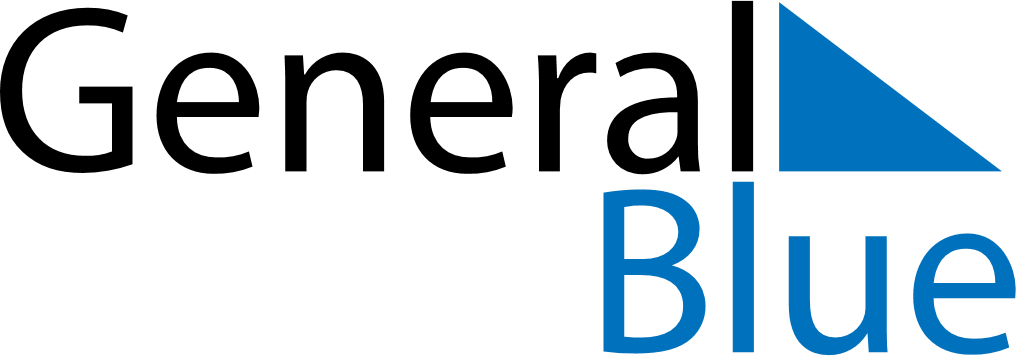 Weekly CalendarApril 5, 2026 - April 11, 2026Weekly CalendarApril 5, 2026 - April 11, 2026SundayApr 05SundayApr 05MondayApr 06TuesdayApr 07TuesdayApr 07WednesdayApr 08ThursdayApr 09ThursdayApr 09FridayApr 10SaturdayApr 11SaturdayApr 11My Notes